Media Production and Analysis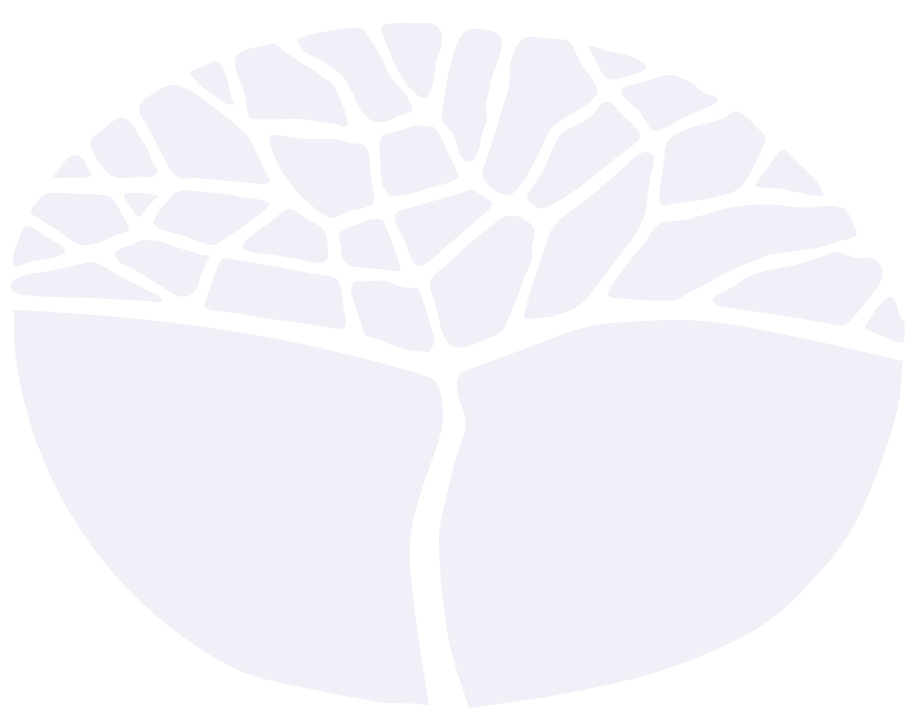 General courseExternally set taskSample 2016Note: This Externally set task sample is based on the following content from Unit 3 of the General Year 12 syllabus.Media languagesSystem of communicationterminology, technologies and characteristics of specific mediacharacteristics of media work designed to entertainNarrative, codes and conventionsgenre recognition and audience expectationscodes and conventions that position the audience and construct meaningRepresentation why the media use stereotypical representations the social influence of stars and celebrities in popular mediaAudienceAudienceshow the purpose and context of the media work influence audience response how values are depicted in entertainment media through genre and representationsSubculturesidentifying subcultures based on cultural background, experiences, interests and occupationsProduction Major institutions and independentstargeting mainstream audiences marketing strategies to promote media workSkills and processescollecting, interpreting and communicating information within given contextsreflecting on production processesIn future years, this information will be provided late in Term 3 of the year prior to the conduct of the Externally set task. This will enable teachers to tailor their teaching and learning program to ensure that the content is delivered prior to the students undertaking the task in Term 2 of Year 12.Copyright© School Curriculum and Standards Authority, 2014This document – apart from any third party copyright material contained in it – may be freely copied, or communicated on an intranet, for non-commercial purposes in educational institutions, provided that the School Curriculum and Standards Authority is acknowledged as the copyright owner, and that the Authority’s moral rights are not infringed.Copying or communication for any other purpose can be done only within the terms of the Copyright Act 1968 or with prior written permission of the School Curriculum and Standards Authority. Copying or communication of any third party copyright material can be done only within the terms of the Copyright Act 1968 or with permission of the copyright owners.Any content in this document that has been derived from the Australian Curriculum may be used under the terms of the Creative Commons Attribution-NonCommercial 3.0 Australia licenceDisclaimerAny resources such as texts, websites and so on that may be referred to in this document are provided as examples of resources that teachers can use to support their learning programs. Their inclusion does not imply that they are mandatory or that they are the only resources relevant to the course.Media Production and AnalysisExternally set task Working time for the task: 	60 minutesTotal marks:	15 marksWeighting: 	15% of the school mark You are required to annotate the following stimulus images in response to Questions 1 and 2. Annotate the stimulus image on the following page showing how cultural values are depicted through representations within the image.You must include:cultural values represented within the imagestereotypes within the image and how they link to cultural values. 	(10 marks)Image to be annotated for Question 1Annotate the stimulus image on the following page showing how technical, symbolic and/or written codes have been used to position the audience.You must include:the target audience that this image is aimed athow code/s are used to position the audience.	(10 marks)Image to be annotated for Question 2(Note ABC here refers to American Broadcasting Company.	This is an American commercial television broadcast network)Analyse the social influence of a star or celebrity in challenging or promoting cultural values, using at least one example of media work. Justify your answer with evidence from media work you have studied or worked on throughout this unit, referring to specific examples and using media terminology.	(24 marks)You must address:the social influence of a celebrity/star’s image on an audiencehow the celebrity/star challenges or promotes cultural values.	________________________________________________________________________________	________________________________________________________________________________	________________________________________________________________________________	________________________________________________________________________________	________________________________________________________________________________	________________________________________________________________________________	________________________________________________________________________________	________________________________________________________________________________	________________________________________________________________________________	________________________________________________________________________________	________________________________________________________________________________	________________________________________________________________________________	________________________________________________________________________________	________________________________________________________________________________	________________________________________________________________________________	________________________________________________________________________________	________________________________________________________________________________	________________________________________________________________________________	________________________________________________________________________________	________________________________________________________________________________	________________________________________________________________________________	________________________________________________________________________________	________________________________________________________________________________	________________________________________________________________________________	________________________________________________________________________________	________________________________________________________________________________	________________________________________________________________________________	________________________________________________________________________________	________________________________________________________________________________	________________________________________________________________________________	________________________________________________________________________________	________________________________________________________________________________	________________________________________________________________________________	________________________________________________________________________________	________________________________________________________________________________	________________________________________________________________________________	________________________________________________________________________________	________________________________________________________________________________	________________________________________________________________________________	________________________________________________________________________________	________________________________________________________________________________	________________________________________________________________________________	________________________________________________________________________________	________________________________________________________________________________	________________________________________________________________________________	________________________________________________________________________________	________________________________________________________________________________